El nostre funcionament:L’ensenyament de l’euskara a l’Euskal Etxea segueix les directrius del currículum d’HABE que és l’ens autònom del Govern Basc que s’encarrega de supervisar l’aprenentatge de l’idioma per adults (a partir dels 16 anys). Tot i que, a partir del curs 18-19 i de la mà d’HABE, l’Institut Etxepare va assumir la gestió de les classes d’euskara de les euskal etxeak arreu del món, no hem canviat el nostre currículum, ja que així ens ho va demanar Etxepare.A l’Euskal Etxea de Barcelona hem dividit el procés d’euskaldunització en els nivells que apareixen en el quadre de la dreta. El nombre de matrícules es redueix a mesura que els alumnes pugen de nivell, la qual cosa ens provoca problemes per poder crear grups homogenis. Per això, a partir del nivell B1 els grups no seran homogenis. En altres paraules,  ajuntarem alumnes de diferents subnivells al mateix grup, ja que el currículum d’HABE dóna possibilitats per fer-ho: com que es valora/avalua la capacitat pròpia de l’alumne, al mateix grup es poden integrar alumnes que coneixen més o menys estructures gramaticals. En resum, a partir del nivell B1s funcionarem amb cicles: els alumnes que estiguin matriculats en aquests nivells heterogenis hauran de fer dues o tres vegades el mateix nivell. Per això, perquè el alumnes no repeteixin el material any rere any hem fet cicles de tres anys (per exemple: el curs 2017-2018 s’utilitzarà el material A; el curs 2018-2019 el material B: el curs 2019-2020 el material C; el curs 2020-2021 tornarem a començar amb el material A;...). Naturalment, si hagués prou alumnes per crear un grup homogeni, ho faríem.Certificats de nivell i títols oficials:Si l’alumne el necessita, l’Euskal Etxea li pot fer un certificat de nivell al final de curs. Però, si el que vol és un títol oficial, s’ha de presentar a l’examen oficial d’HABE.Els alumnes de l’Euskal Etxea tenen l’opció de fer aquest examen a Barcelona (nivells B1, B2 i C1). S’han d’inscriure en HABE i pagar una taxa. A Barcelona hi ha una única opció per curs per fer l’examen: a la primavera. Estar matriculat a l’Euskal Etxea no significa que l’alumne es pugui inscriure directament en l’examen oficial; HABE exigeix a l’Euskal Etxea que li certifiqui que aquest alumne té prou nivell com per superar l’examen (es certificarà segons la valoració del professorat).  Aquestes son les equivalències dels títols:* Les equivalències de l’EOI són dels títols posteriors al pla d’estudis implantat al curs 2007-2008.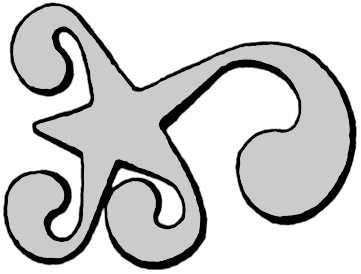 Classes presencials:Fem 4 hores setmanals d’octubre a juny; es a dir, un total de 128/130 hores lectives (es podrien adaptar a les necessitats del grup). Oferim aquests set horaris:L’Euskal Etxea ofereix tots els nivells en tots els horaris, per la qual cosa us heu de matricular a l’horari que preferiu. Com a mínim s’han de matricular 8 persones al mateix nivell i horari perquè es creï grup. Quan acabi el termini de matriculació mirarem quins grups s’han creat o es poden crear, i els dos o tres dies següents ens posarem en contacte mitjançant e-mail o telèfon amb les persones que s’hagin quedat sense grup per oferir-los un canvi d’horari. Per exemple, si hi ha 3 alumnes de 17:30 a 19:30 i 5 de 19:30 a 21:30, intentarem ajuntar-los tots en el mateix grup. Si no us matriculeu dintre del termini, hi haurà menys possibilitats que es creïn grups; si poseu dues opcions serà més fàcil crear grups (1a i 2a; si no surt la primera, sempre truquem per telèfon abans de fer un canvi). Si no us podeu integrar en cap grup, us tornarem la taxa de matrícula, i si cal, us fareu una prova per saber en quin nivell us heu de matricular. Si hi ha algun rebrot del Covid-19 i por motius de confinament s’ha de tancar el centre cultural, continuarem amb les classes on line fins que es pugui tornar a les aules. Auto aprenentatge per Internet:L’alumne farà a casa els exercicis que li mani el professor: en una o en un parell de setmanes una unitat didàctica, una unitat i mig, dues unitats… Cada quinze dies es farà una sessió de conversa de grup on line per treballar l’expressió oral. A més, també on line i cada quinze dies, es farà una tutoria individual: analitzar la feina feta, aclarir dubtes, explicar les correccions de les redaccions… (la freqüència de les tutories es pot reduir segons les necessitats dels alumnes) La idea es fer una sessió de conversa una setmana i una tutoria la setmana següent.Es pot canviar l’horari, si tot el grup està d’acord.L’hora (i, potser, també el dia) es consensuarà entre l’alumne i el professor. Període de matriculació i preus:Pagament:Al moment d’entregar el full de matriculació heu d’abonar tota la matrícula o, si trieu pagar a terminis, una taxa de 100 €. La resta us l’agafarem mitjançant domiciliació bancària. Hi ha tres modalitats de pagament:En el cas de donar-se de baixa abans de pagar tota la matrícula, no tornem els diners ja pagats.Dintre d’aquest preu no estan incloses les enquadernacions del material que utilitzem als nivells A1, A2 i B1.Com fer la matrícula:A l’Euskal Etxea:Horari de secretaria: 11:00-13:00 i 16:00-20:00 de dilluns a divendres. Telèfon: 93 310 22 00Llegiu bé tot el full de informació.Ompliu el full de matriculació (si falta alguna dada, cal donar-la abans de l’últim dia de matriculació. Si voleu pagar el curs en terminis no oblideu les vostres dades del banc. Si sou socis i voleu pagar del mateix compte, només cal posar “soci/sòcia” a les dades bancàries). Pagueu l’ import de la taxa de matrícula o de tot el curs (es pot pagar amb targeta).Mitjançant Internet:Envieu un correu electrònic a barcelona@euskaletxea.cat dient que voleu matricular-vos. Mitjançant un e-mail rebreu el full de informació i el full de matriculació.Llegiu bé tot el full de informació.Baixeu el full de matriculació al vostre ordinador i empleneu-lo (si falta alguna dada, cal donar-la abans de l’últim dia de matriculació. Si voleu pagar el curs en terminis no oblideu les vostres dades del banc Si sou socis i voleu pagar del mateix compte, només cal posar “soci/sòcia” a les dades bancàries). Si sou alumnes de BOGA ompliu també el full de les classes de conversa (mintza-saioak).Pagueu l’ import de la taxa de matrícula o de tot el curs en aquest número de compte de : ES56 2100 1089 70 0200039109. Al concepte poseu “euskara + el vostre nom i cognom” perquè nosaltres puguem saber qui ha estat el que ha pagat. Potser haurem de demanar-vos una còpia del comprovant de d’ingrés, guardeu-lo bé (la taxa NO la podem cobrar del vostre compte).Envieu-nos un e-mail amb el full de matriculació emplenat i la data del pagament perquè el nostre administratiu comprovi que no ha hagut errors.Si pagueu el curs a terminis, heu d’imprimir el full de matriculació amb tot omplert i portar-lo signat el primer dia de classe. ↑NIVELLNIVELL↑C1.3C1↑C1.2C1↑C1.1C1↑B2.3B2↑B2.2B2↑B2.1B2↑B1.3B1↑B1.2B1↑B1.1B1↑A2.2A2.2↑A2.1A2.1↑A1A1Marc Europeu de ReferènciaEAE-CAVEAE-CAVEAE-CAVNafarroaEscola Oficial d’Idiomes*Marc Europeu de ReferènciaHABEPerfils lingüísticsPerfils lingüísticsNafarroaEscola Oficial d’Idiomes*Marc Europeu de ReferènciaHABEComunsEducació iErtzaintzaNafarroaEscola Oficial d’Idiomes*C2C24t PL3r PLC1C13r PL2n PLEGAB2B22n PL1r PL5è (Avançat)B1B11r PL3r (Mig)A2A22n (Bàsic)A1A1dieshorarisInici i final de cursDilluns i dimecres10:00-12:0017:30-19:3019:30-21:30Primer dia: 04/10/2021Darrer dia: 22/06/2022Dimarts i dijous10:00-12:0017:30-19:3019:30-21:30Primer dia: 07/10/2021Darrer dia: 16/06/2022Dissabtes10:00-14:00Primer dia: 02/10/2021Darrer dia: 18/06/2022NivellFeina individualConversa en grupTutoriaA1, A2- Unitats a la plataforma Moodle (correcció automàtica)- Cal fer X unitats a la setmana+- Cada 15 dies- Sessió d’una hora- Divendres a les 10:00 o a les18:00 (1)+- Cada 15 dies- 30 minuts- Divendres al matí o a la tarda (2)B1, B2, C1- Unitats en format PDF (amb solucions)- Cal fer X unitats a la setmana+- Cada 15 dies- Sessió de dos hores- Divendres a les 10:00 o a les18:00 (1)+- Cada 15 dies- 30 minuts- Divendres al matí o a la tarda (2)Quan i quantNotesPeríode de matriculació:De l’1 al 23 de setembre+ Del 12 al 26 de gener hi haurà una repesca: us podreu matricular sempre i quan hi hagi lloc als grups que s’hagin creat al setembre i si teniu el mateix nivell d’euskara.Preu:352 € Socis de l’Euskal Etxea+ Els cursos on line i el presencials tenen el mateix preu.+ Es pot pagar a terminis.+ Si a l’hora de fer la matrícula us feu socis de l’Euskal Etxea i després, abans que acabi el curs, deixeu de ser-ho, haureu de pagar la diferència de preu del total de la matrícula.Preu:502 € No socis+ Els cursos on line i el presencials tenen el mateix preu.+ Es pot pagar a terminis.+ Si a l’hora de fer la matrícula us feu socis de l’Euskal Etxea i després, abans que acabi el curs, deixeu de ser-ho, haureu de pagar la diferència de preu del total de la matrícula.Paga l’alumneL’Euskal Etxea cobrarà del bancL’Euskal Etxea cobrarà del bancL’Euskal Etxea cobrarà del bancL’Euskal Etxea cobrarà del bancL’Euskal Etxea cobrarà del bancTotalOpció A:352/502 €=352/502 €Taxa de matrículaoctubrenovembredesembreOpció B:100 €+252/402 €=352/502 €Opció C:100 €+84/134 €+84/134 €+84/134 €=352/502 €